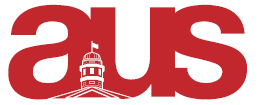 Motion to Amend the Standing Rules of CouncilWhereas, AUS passes a significant number of motions; Whereas, AUS Legislative Council abides by the standing rules of council; Whereas, there is no one responsible for the uploading of documents;Be it resolved, AUS Legislative Council amend the AUS Standing Rules to add the new clause as attached in Appendix XArticle 6 – Documents for Council6.1 All documents that may appear on the Council meeting agenda, including but not limited to reports, resolutions, and presentations, shall be made available to Councillors and AUS members as early as reasonably possible.6.2 Before substantive discussions at Council, members of Council shall be provided with a document that explains the background of the discussion, the issue(s) at hand, and potential courses of action, where reasonably possible.6.3 All motions put to vote at Council shall have all insertions marked in bold, have all deletions marked with a strikethrough, be clearly marked as to if they obtained successful passage, and be distributed within 48 hours following the conclusion of a meeting of Council, except in the event of technical failure. A secondary copy, showing the final state of a motion without markup shall also be uploaded.6.4 Should the motion be passed, it is the responsibility of the AUS President or Speaker to post the updated version on the website within 48 hours. Moved by,Mia Trana, AUS VP FinanceRebecca Scarra, AUS VP External Maria Thomas, AUS President 